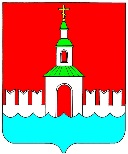 АДМИНИСТРАЦИЯ ЮРЬЕВЕЦКОГО МУНИЦИПАЛЬНОГО РАЙОНАПРОТОКОЛ № 1заседания общественной комиссии по проведению комиссионной оценки предложений заинтересованных лиц, а также для осуществления контроля за реализацией приоритетного проекта «Формирование комфортной городской среды» Для участия во Всероссийском конкурсе лучших проектов создания комфортной городской среды02 декабря 2019 года 16-00                                                                     г. Юрьевец                         Место проведения: актовый зал администрации Юрьевецкого муниципального района, (г. Юрьевец, ул. Советская, д. 37).В заседании общественной комиссии принимают участие: Вопросы повестки дня:Подведение итогов приема предложений от граждан города Юрьевец относительно места предполагаемого благоустройства (общественной территории) в рамках Всероссийском конкурсе лучших проектов создания комфортной городской среды.Утверждение общественной территории, на которой будет реализовываться проект благоустройстваПо первому вопросу выступали:  Председатель комитета по управлению муниципальным имуществом, земельным отношением и сельскому хозяйству - В.К. ПлисовПостановлением администрации Юрьевецкого муниципального района Ивановкой области от 31.10.2019г. № 415 объявлен прием предложений от граждан города Юрьевец относительно места предполагаемого благоустройства (общественной территории) в рамках конкурса для дальнейших общественных обсуждений. Главный специалист отдела развития инфраструктуры, экономики и муниципального контроля администрации Юрьевецкого муниципального района – А.В. СоловьевВ период с 01.11.2019г. по 29.11.2019г. был организован прием предложений от населения. Заинтересованными лицами для внесения предложений по определению перечня общественных территорий выступили физические лица, юридические лица, органы местного самоуправления, представители общественных организаций. Свои предложения заинтересованные лица также оставляли в администрации Юрьевецкого муниципального района по адресу: г.Юрьевец, ул.Советская, д.37, кабинет №12. Помимо этого граждане высказывали свое мнение при помощи опросных листов.Сводная информация о внесенных предложениях жителями Юрьевецкого муниципального района в целях определения общественной территорий, подлежащей благоустройству  путем голосования по отбору общественных территорий – большинство предложений граждан поступало именно за благоустройство общественной территории – городской парк «Городской сад».Председатель комитета по управлению муниципальным имуществом, земельным отношением и сельскому хозяйству - В.К. ПлисовСтоит отметить, что при участии во Всероссийском конкурсе лучших проектов создания комфортной городской среды в 2018 году и проведении аналогичного отбора общественной территории – городской парк «Городской сад» набрал 206 голосов (23,46%) - 2 место (1 место заняла – площадь Георгиевская (49,66% голосов) По второму вопросу выступали: Председатель комитета по управлению муниципальным имуществом, земельным   отношением и сельскому хозяйству, заместитель председателя комиссии - В.К. Плисов   По итогам  голосования населения по определению перечня общественных территорий, предлагаемых для благоустройства, набрала наибольшее количество голосов территории городского парка «Городской сад». Предлагаю утвердить эту общественную территорию как территорию, которая войдет в проект для участия г. Юрьевец во Всероссийском конкурсе лучших проектов создания комфортной городской среды в 2020г. Решение комиссии:Утвердить общественную территорию – городской парк «Городской сад»  как территорию для благоустройства в рамках проекта для участия во Всероссийском конкурсе лучших проектов создания комфортной городской среды в 2020г.Итоги голосования:       ЗА – 11       ПРОТИВ - нет        ВОЗДЕРЖАЛСЯ - нетПринято единогласно.Заместитель председателя комиссии:                                            В.К. ПлисовСекретарь комиссии:                                                                       А.В. СоловьевЗаместитель председателя комиссии: Председатель комитета по управлению муниципальным имуществом, земельным отношением и сельскому хозяйству- В.К. ПлисовЧлены комиссии:Председатель Совета Юрьевецкого муниципального района, глава Юрьевецкого городского поселения- С.А.БарановаНачальник Управления городского хозяйства и ЖКХ Юрьевецкого муниципального района- А.В. Филин Начальник отдела развития инфраструктуры, экономики и муниципального контроля администрации Юрьевецкого района- О.Н. ГурьяноваГлавный специалист отдела развития инфраструктуры, экономики и муниципального контроля администрации Юрьевецкого муниципального района- А.В. СоловьевРуководитель общественной приёмной Юрьевецкого местного отделения партии Единая Россия- Д.Г.СавинаДепутат Совета Юрьевецкого муниципального района. Руководитель фракции «Единая Россия» в Юрьевецком муниципальном районе- Ю.А. КоноваловДепутат Совета Юрьевецкого муниципального района- П.С. РусинПредседатель районного Совета ветеранов- Г.П.ШишкинДиректор культурного центра им. Андрея Тарковского- Е.А. СилкинаИсторик, краевед- А.М.Липин